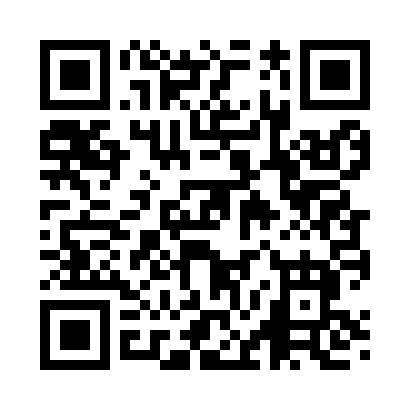 Prayer times for Theilman, Minnesota, USAMon 1 Jul 2024 - Wed 31 Jul 2024High Latitude Method: Angle Based RulePrayer Calculation Method: Islamic Society of North AmericaAsar Calculation Method: ShafiPrayer times provided by https://www.salahtimes.comDateDayFajrSunriseDhuhrAsrMaghribIsha1Mon3:375:291:135:208:5610:482Tue3:385:301:135:208:5610:483Wed3:395:301:135:208:5610:474Thu3:405:311:135:208:5610:465Fri3:415:321:145:208:5510:466Sat3:425:321:145:208:5510:457Sun3:435:331:145:208:5410:448Mon3:445:341:145:208:5410:439Tue3:455:341:145:208:5310:4210Wed3:475:351:145:208:5310:4111Thu3:485:361:145:208:5210:4012Fri3:495:371:155:208:5210:3913Sat3:505:381:155:208:5110:3814Sun3:525:391:155:208:5010:3715Mon3:535:401:155:208:5010:3616Tue3:555:401:155:208:4910:3517Wed3:565:411:155:208:4810:3318Thu3:575:421:155:198:4710:3219Fri3:595:431:155:198:4710:3120Sat4:005:441:155:198:4610:2921Sun4:025:451:155:198:4510:2822Mon4:045:461:155:188:4410:2623Tue4:055:471:155:188:4310:2524Wed4:075:481:155:188:4210:2325Thu4:085:491:155:178:4110:2226Fri4:105:501:155:178:4010:2027Sat4:115:511:155:178:3910:1828Sun4:135:531:155:168:3710:1729Mon4:155:541:155:168:3610:1530Tue4:165:551:155:168:3510:1331Wed4:185:561:155:158:3410:11